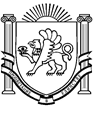                   РЕСПУБЛІКА КРИМ	                         РЕСПУБЛИКА КРЫМ	 КЪЫРЫМ ДЖУМХУРИЕТИ             БАХЧИСАРАЙСЬКИЙ РАЙОН	                          БАХЧИСАРАЙСКИЙ РАЙОН	 БАГЪЧАСАРАЙ БОЛЮГИ                          АДМІНІСТРАЦІЯ	                                                        АДМИНИСТРАЦИЯ                                               УГЛОВОЕ КОЙ УГЛІВСЬКОГО  СІЛЬСЬКОГО  ПОСЕЛЕННЯ	       УГЛОВСКОГО СЕЛЬСКОГО ПОСЕЛЕНИЯ         КЪАСАБАСЫНЫНЪ ИДАРЕСИПОСТАНОВЛЕНИЕот 11 сентября 2017 года					№ 100О признании  нежилого здания аварийным и подлежащим сносуВ соответствии с Постановлением администрации Угловского сельского поселения от 30 июня 2017 года № 70 «Об утверждении положения о порядке признания нежилых зданий и строений, расположенных на территории муниципального образования Угловское сельское поселение Бахчисарайского района Республики Крым, пригодными (непригодными) для дальнейшей эксплуатации»; на основании заключения комиссии по рассмотрению вопросов о признании нежилых зданий, строений, сооружений, находящихся на территории муниципального образования Угловское сельское поселение Бахчисарайского района Республики Крым, непригодными для дальнейшей эксплуатации, назначенной постановлением администрации Угловского сельского поселения от 30 июня 2017 года № 71, от 08.09.2017 года № 1, ПОСТАНОВЛЯЮ:1.Признать нежилое здание, расположенное  по адресу: Республика Крым, Бахчисарайский район, с. Угловое, ул. Ленина, д. № 108, аварийным и подлежащим сносу.2. Данное Постановление вступает в силу с момента его обнародования и подлежит размещению на информационном стенде администрации Угловского сельского поселения и дополнительно на официальном сайте Угловского сельского совета Бахчисарайского района Республики Крым.3. Контроль за исполнением настоящего Постановления оставляю за собой.Заместитель главы администрации Угловского сельского поселения						Н.В. БутоваИп. Стравкина Е.С.